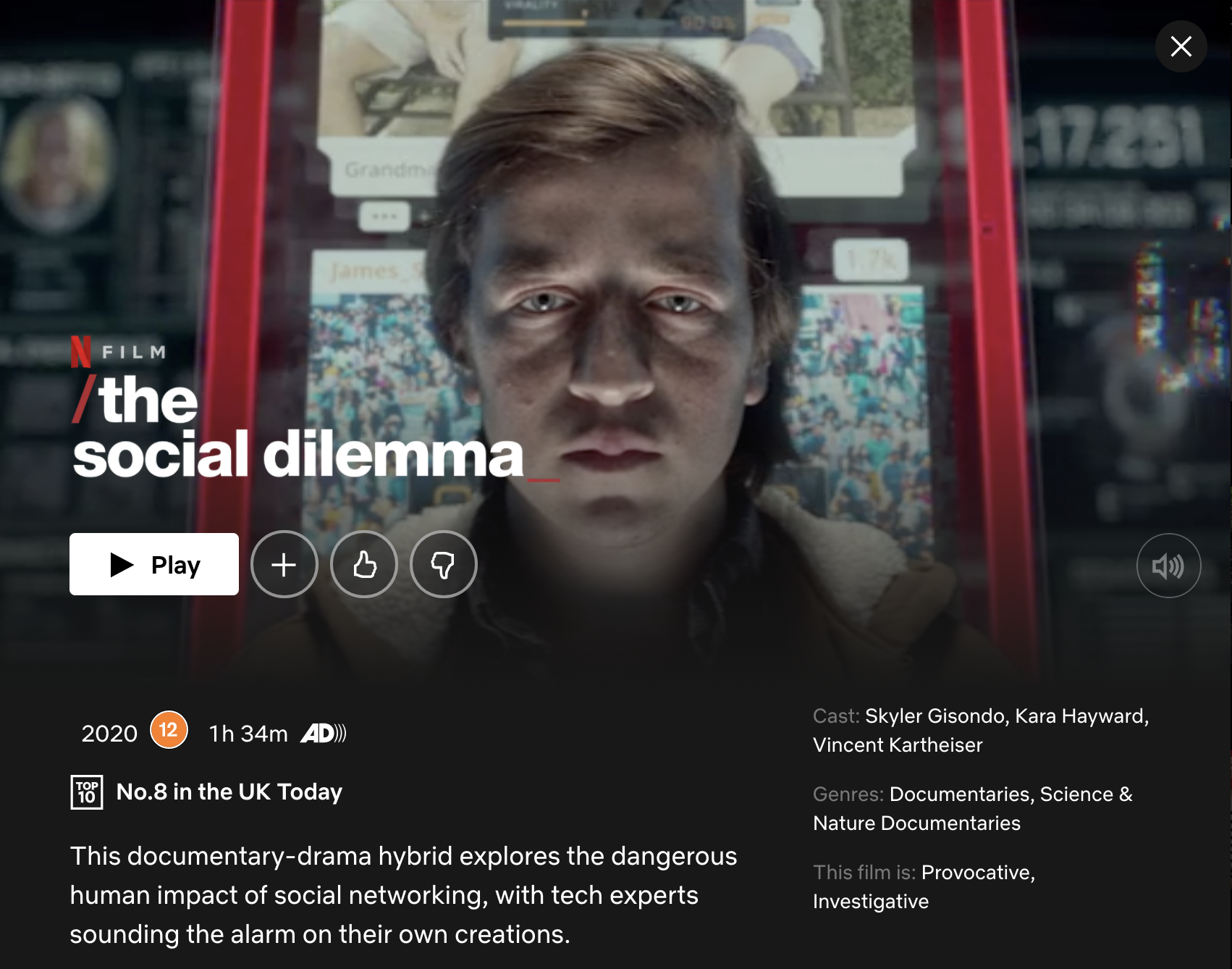 What is the name of the documentary? What year was it released? Why do you think that they released the documentary when they did? Why did they include a quotation at the start of the documentary? What do we see in the opening of the documentary? Why do you think they started with this content?Why did they edit archive content/clips into the opening sequence? What is the tone of the music throughout the opening? What mode of address do they use in the interview footage? Why do you think they used this technique? How do they introduce/establish the first interviewee? Why introduce them in this way? What does the animated content bring to the story? What environments/locations are the interviews filmed in? Why do you think they chose these locations? Why did they use reconstructed scenes? How did they emphasise the key points?What key message are the filmmakers trying to communicate? How does the documentary conclude? Why end the documentary in this way?What do you think the 3-act structure is for this documentary? 